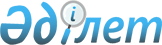 Аудандық мәслихаттың 2012 жылғы 21 желтоқсандағы № 8/61 "2013-2015 жылдарға арналған аудандық бюджет туралы" шешіміне өзгерістер мен толықтыру енгізу туралыМаңғыстау облысы Түпқараған ауданы мәслихатының 2013 жылғы 09 шілдедегі № 14/95 шешімі. Маңғыстау облысының Әділет департаментінде 2013 жылғы 19 шілдеде № 2277 тіркелді      РҚАО ескертпесі.

      Мәтінде авторлық орфография және пунктуация сақталған.      Қазақстан Республикасының 2008 жылғы 4 желтоқсандағы Бюджет кодексіне, 2001 жылғы 23 қаңтардағы № 148 «Қазақстан Республикасындағы жергілікті мемлекеттік басқару және өзін-өзі басқару туралы» Заңына және «Облыстық мәслихаттың 2012 жылғы 7 желтоқсандағы № 7/77 «2013-2015 жылдарға арналған облыстық бюджет туралы» шешіміне өзгерістер енгізу туралы» 2013 жылғы 2 шілдедегі № 11/164 Маңғыстау облыстық мәслихатының шешіміне (нормативтік құқықтық актілерді мемлекеттік тіркеу тізілімінде 2013 жылғы 9 шілдеде № 2266 болып тіркелген) сәйкес, аудандық мәслихат ШЕШІМ ЕТТІ:



      1. Аудандық мәслихаттың 2012 жылғы 21 желтоқсандағы № 8/61 «2013-2015 жылдарға арналған аудандық бюджет туралы» (нормативтік құқықтық актілерді мемлекеттік тіркеу Тізілімінде 2012 жылғы 28 желтоқсанда № 2185 болып тіркелген, 2013 жылғы 11 қаңтардағы № 02-03 (570-571) «Ақкетік арайы» газетінде жарияланған) шешіміне мынадай өзгерістер мен толықтыру енгізілсін:



      1-тармақ келесі редакцияда жазылсын: 

      «2013 жылға арналған аудандық бюджет қосымшаға сәйкес мынадай көлемде бекітілсін:



      1) кірістер – 6 073 539 мың теңге, оның ішінде: 



      салықтық түсімдер бойынша – 4 294 836 мың теңге; 



      салықтық емес түсімдер бойынша – 25 056 мың теңге; 



      негізгі капиталды сатудан түсетін түсімдер – 34 758,0 мың теңге; 



      трансферттер түсімдері бойынша – 1 718 889,0 мың теңге; 



      2) шығындар – 6 209 124,0 мың теңге;



      3) таза бюджеттік кредиттеу – 138 900,0 мың теңге оның ішінде:



      бюджеттік кредиттер – 146 583,0 мың теңге; 



      бюджеттік кредиттерді өтеу - 7 683,0 мың теңге; 



      4) қаржы активтерімен жасалатын операциялар бойынша сальдо - 0 теңге, оның ішінде: 



      қаржы активтерін сатып алу - 0 теңге; 



      мемлекеттің қаржы активтерін сатудан түсетін түсімдер - 0 теңге;



      5) бюджет тапшылығы (профициті) – 274 485 мың теңге;



      6) бюджет тапшылығын қаржыландыру (профицитін пайдалану) – 274 485 мың теңге;



      қарыздар түсімі – 51 930,0 мың теңге;



      қарыздарды өтеу – 7 683, 0 мың теңге.».



      2-тармақта:



      1) тармақшада: 



      «18,8» саны «29,5» санымен ауыстырылсын; 



      5) тармақшада: 



      «17,6» саны «26,4» санымен ауыстырылсын;



      4-тармақ келесі мазмұндағы абзацпен толықтырылсын:



      «жергілікті атқарушы органдардың штат санын көбейту.».



      2. Осы шешім 2013 жылдың 1 қаңтарынан бастап қолданысқа енгізіледі. 

 

       Сессия төрағасы:                        Е. Жаңбырбаев      Аудандық

      мәслихат хатшысы:                       А. Досанова 

 

       «КЕЛІСІЛДІ»

      «Түпқараған аудандық экономика 

      және қаржы бөлімі» мемлекеттік

      мекемесінің басшысы:

      Ж.Төлеген

      09 шілде 2013 жыл

Аудандық мәслихаттың 2013 жылғы

9 шілдедегі № 14/95 шешіміне

ҚОСЫМША 2013 жылға арналған аудандық бюджет
					© 2012. Қазақстан Республикасы Әділет министрлігінің «Қазақстан Республикасының Заңнама және құқықтық ақпарат институты» ШЖҚ РМК
				Сана-

тыСыны-

быІшкі сыныбыАтауыСомасы, мың теңге1. КIРIСТЕР6 073 538,91Салықтық түсiмдер4 294 835,501Табыс салығы185 403,502Жеке табыс салығы185 4043Әлеуметтiк салық86 4441Әлеуметтiк салық86 4444Меншiкке салынатын салықтар3 913 1571Мүлiкке салынатын салықтар3 810 4103Жер салығы80 8514Көлiк кұралдарына салынатын салық21 7105Бiрыңғай жер салығы1865Тауарларға, жұмыстарға және қызметтерге салынатын iшкi салықтар107 1412Акциздер5 2033Табиғи және басқа ресурстарды пайдаланғаны үшiн түсетiн түсiмдер94 2044Кәсiпкерлiк және кәсiби қызметтi жүргiзгенi үшiн алынатын алымдар7 7347Басқа да салықтар741Басқа да салықтар748Заңдық мәнді іс-әрекеттерді жасағаны және (немесе) оған уәкілеттігі бар мемлекеттік органдар немесе лауазымды адамдар құжаттар бергені үшін алынатын міндетті төлемдер2 6161Мемлекеттiк баж2 6162Салықтық емес түсiмдер25 056,41Мемлекеттік меншіктен түсетін кірістер5 4221Мемлекеттік кәсіпорындардың таза кірісі бөлігінің түсімдері7105Мемлекет меншігіндегі мүлікті жалға беруден түсетін кірістер4 7007Мемлекеттік бюджеттен берілген кредиттер бойынша сыйақылар122Мемлекеттік бюджеттен қаржыландырылатын мемлекеттік мекемелердің тауарларды (жұмыстарды,қызметтерді) өткізуінен түсетін түсімдер191Мемлекеттік бюджеттен қаржыландырылатын мемлекеттік мекемелердің тауарларды (жұмыстарды,қызметтерді) өткізуінен түсетін түсімдер194Мемлекеттік бюджеттен қаржыландырылатын, сондай-ақ Қазақстан Республикасы Ұлттық Банкінің бюджетінен (шығыстар сметасынан) ұсталатын және қаржыландырылатын мемлекеттік мекемелер салатын айыппұлдар, өсімпұлдар, санкциялар, өндіріп алулар14 1911Мемлекеттік бюджеттен қаржыландырылатын, сондай-ақ Қазақстан Республикасы Ұлттық Банкінің бюджетінен (шығыстар сметасынан) ұсталатын және қаржыландырылатын мемлекеттік мекемелер салатын айыппұлдар, өсімпұлдар, санкциялар, өндіріп алулар14 1916Басқа да салықтық емес түсiмдер5 4241Басқа да салықтық емес түсiмдер5 4243Негізгі капиталды сатудан түсетін түсімдер34 7581Мемлекеттік мекемелерге бекітілген мемлекеттік мүлікті сату4251Мемлекеттік мекемелерге бекітілген мемлекеттік мүлікті сату553Азаматтарға пәтерлер сатудан түсетін түсімдер3703Жердi және материалдық емес активтердi сату34 3331Жердi сату34 3334Трансферттердiң түсiмдерi1 718 8892Мемлекеттiк басқарудың жоғары тұрған органдарынан түсетiн трансферттер1 718 8892Облыстық бюджеттен түсетiн трансферттер1 718 889Функц. топБюджет-

тік бағдар-

ламалар әкімші-

сіБағ-

дар-

ламаАтауыСомасы, мың теңге2. ШЫҒЫНДАР6 209 123,91Жалпы сипаттағы мемлекеттiк қызметтер165 421112Аудан (облыстық маңызы бар қала) мәслихатының аппараты16 744001Аудан (облыстық маңызы бар қала) мәслихатының қызметiн қамтамасыз ету жөніндегі қызметтер 15 103002Ақпараттық жүйелер құру1 500003Мемлекеттік органдардың күрделі шығыстары141122Аудан (облыстық маңызы бар қала) әкiмінің аппараты 45 634001Аудан (облыстық маңызы бар қала) әкiмінің қызметiн қамтамасыз ету жөніндегі қызметтер41 893002Ақпараттық жүйелер құру1 200003Мемлекеттік органдардың күрделі шығыстары2 131009Ведомстволық бағыныстағы мемлекеттік мекемелерінің және ұйымдарының күрделі шығыстары410123Форт-Шевченко қаласы әкімінің аппараты 7 778001Форт-Шевченко қаласы әкімінің қызметін қамтамасыз ету жөніндегі қызметтер6 148022Мемлекеттік органдардың күрделі шығыстары1 630123Ақшұқыр ауылдық (селолық) округ әкімінің аппараты14 908001Ақшұқыр ауылдық (селолық) округ әкімінің қызметін қамтамасыз ету жөніндегі қызметтер14 440022Мемлекеттік органдардың күрделі шығыстары468123Баутин кент, ауыл (село),ауылдық ( селолық) округ әкімінің аппараты13 583001Баутин кенті (селолық) округ әкімінің қызметін қамтамасыз ету жөніндегі қызметтер13 005022Мемлекеттік органдардың күрделі шығыстары578123Қызылөзен ауылдық (селолық) округ әкімінің аппараты11 891001Қызылөзен ауылдық (селолық) округ әкімінің қызметін қамтамасыз ету жөніндегі қызметтер11 774022Мемлекеттік органдардың күрделі шығыстары117123Таушық ауылдық ( селолық) округ әкімінің аппараты13 179001Таушық ауылдық (селолық) округ әкімінің қызметін қамтамасыз ету жөніндегі қызметтер12 395022Мемлекеттік органдардың күрделі шығыстары784123С.Шапағатов ауылдық ( селолық) округ әкімінің аппараты14 981001С.Шапағатов ауылдық (селолық) округ әкімінің қызметін қамтамасыз ету жөніндегі қызметтер14 163022Мемлекеттік органдардың күрделі шығыстары818459Ауданның (облыстық маңызы бар қаланың ) экономика және қаржы бөлімі26 723011Коммуналдық меншікке түскен мүлікті есепке алу, сақтау, бағалау және сату4 150001Ауданның (облыстық маңызы бар қаланың) экономикалық саясатты қалыптастыру мен дамыту, мемлекеттік жоспарлау, бюджеттік атқару және коммуналдық меншігін басқару саласындағы мемлекеттік саясатты іске асыру жөніндегі қызметтер22 237015Мемлекеттік органның күрделі шығыстары 3362Қорғаныс 8 057122Аудан (облыстық маңызы бар қала) әкiмінің аппараты 8 057005Жалпыға бірдей әскери міндетті атқару шеңберіндегі іс-шаралар8 0574Бiлiм беру2 405 918123С.Шапағатов ауылдық ( селолық) округ әкімінің аппараты34 213004Мектепке дейінгі тәрбие ұйымдарының қызметін қамтамасыз ету53041Мектепке дейінгі білім беру ұйымдарында мемлекеттік білім беру тапсырысын іске асыруға34 160123Ақшұқыр ауылдық (селолық) округ әкімінің аппараты89 365004Мектепке дейінгі тәрбие ұйымдарының қызметін қамтамасыз ету38 265041Мектепке дейінгі білім беру ұйымдарында мемлекеттік білім беру тапсырысын іске асыруға51 100123Баутин кент, ауыл (село),ауылдық ( селолық) округ әкімінің аппараты78 072004Мектепке дейінгі тәрбие ұйымдарының қызметін қамтамасыз ету43 912041Мектепке дейінгі білім беру ұйымдарында мемлекеттік білім беру тапсырысын іске асыруға34 160123Таушық ауылдық ( селолық) округ әкімінің аппараты36 048004Мектепке дейінгі тәрбие ұйымдарының қызметін қамтамасыз ету36 048464Ауданның (облыстық маңызы бар қаланың) білім бөлімі135 892009Мектепке дейінгі тәрбие ұйымдарының қызметін қамтамасыз ету 86 114040Мектепке дейінгі білім беру ұйымдарында мемлекеттік білім беру тапсырысын іске асыруға49 778123Баутин кент, ауыл (село),ауылдық ( селолық) округ әкімінің аппараты3 000005Ауылдық (селолық) жерлерде балаларды мектепке дейін тегін алып баруды және кері алып келуді ұйымдастыру3 000123Сайын Шапағатов ауылдық ( селолық) округ әкімінің аппараты6 263005Ауылдық (селолық) жерлерде балаларды мектепке дейін тегін алып баруды және кері алып келуді ұйымдастыру6 263464Ауданның (облыстық маңызы бар қаланың) білім бөлімі1 094 749003Жалпы бiлiм беру952 185006Балаларға қосымша білім беру 73 823001Жергілікті деңгейде білім беру саласындағы мемлекеттік саясатты іске асыру жөніндегі қызметтер15 732005Ауданның (облыстық маңызы бар қаланың) мемлекеттік білім беру мекемелер үшін оқулықтар мен оқу-әдiстемелiк кешендерді сатып алу және жеткізу18 500007Аудандық (қалалық) ауқымдағы мектеп олимпиадаларын және мектептен тыс іс-шараларды өткiзу3 578012Мемлекеттік органның күрделі шығыстары 470015Жетім баланы (жетім балаларды) және ата-аналарының қамқорынсыз қалған баланы (балаларды) күтіп-ұстауға асыраушыларына ай сайынғы ақшалай қаражат төлемдері4 155020Үйде оқытылатын мүгедек балаларды жабдықпен, бағдарламалық қамтыммен қамтамасыз ету 1 044067Ведомстволық бағыныстағы мемлекеттік мекемелерінің және ұйымдарының күрделі шығыстары25 262466Ауданның (облыстық маңызы бар қаланың) сәулет, қала құрылысы және құрылыс бөлімі928 316037Білім беру объектілерін салу және реконструкциялау928 3166Әлеуметтiк көмек және әлеуметтiк қамсыздандыру156 321123Ақшұқыр ауылдық ( селолық) округ әкімінің аппараты2 105003Мұқтаж азаматтарға үйінде әлеуметтік көмек көрсету2 105123С.Шапағатов ауылдық ( селолық) округ әкімінің аппараты842003Мұқтаж азаматтарға үйінде әлеуметтік көмек көрсету842123Баутин кент,ауыл (село),ауылдық ( селолық) округ әкімінің аппараты3 478003Мұқтаж азаматтарға үйінде әлеуметтік көмек көрсету3 478123Қызылөзен ауылдық ( селолық) округ әкімінің аппараты730003Мұқтаж азаматтарға үйінде әлеуметтік көмек көрсету730123Таушық ауылдық ( селолық) округ әкімінің аппараты702003Мұқтаж азаматтарға үйінде әлеуметтік көмек көрсету702451Ауданның (облыстық маңызы бар қаланың ) жұмыспен қамту және әлеуметтік бағдарламалар бөлімі148 464002Еңбекпен қамту бағдарламасы39 971004Ауылдық жерлерде тұратын денсаулық сақтау, білім беру, әлеуметтік қамтамасыз ету, мәдениет, спорт және ветеринар мамандарына отын сатып алуға Қазақстан Республикасының заңнамасына сәйкес әлеуметтік көмек көрсету6 776005Мемлекеттік атаулы әлеуметтік көмек 3 158006Тұрғын үй көмегі12 300007Жергілікті өкілетті органдардың шешімі бойынша мұқтаж азаматтардың жекелеген топтарына әлеуметтік көмек56 410010Үйден тәрбиеленіп оқытылатын мүгедек балаларды материалдық қамтамасыз ету623014Мұқтаж азаматтарға үйде әлеуметтiк көмек көрсету1 26501618 жасқа дейінгі балаларға мемлекеттік жәрдемақылар1 205017Мүгедектерді оңалту жеке бағдарламасына сәйкес, мұқтаж мүгедектерді міндетті гигиеналық құралдармен және ымдау тілі мамандарының қызмет көрсетуін, жеке көмекшілермен қамтамасыз ету 1 103023Жұмыспен қамту орталықтарының қызметін қамтамасыз ету9 319001Жергілікті деңгейде халық үшін әлеуметтік бағдарламаларды жұмыспен қамтуды қамтамасыз етуді іске асыру саласындағы мемлекеттік саясатты іске асыру жөніндегі қызметтер 15 601011Жәрдемақыларды және басқа да әлеуметтік төлемдерді есептеу, төлеу мен жеткізу бойынша қызметтерге ақы төлеу633067Ведомстволық бағыныстағы мемлекеттік мекемелерінің және ұйымдарының күрделі шығыстары1007Тұрғын үй-коммуналдық шаруашылық859 806123Ақшұқыр ауылдық ( селолық) округ әкімінің аппараты43 013027Жұмыспен қамту-2020 жол картасы бойынша ауылдық елді мекендерді дамыту шеңберінде объектілерді жөндеу және абаттандыру43 013123Баутин кент,ауыл (село),ауылдық ( селолық) округ әкімінің аппараты23 305027Жұмыспен қамту-2020 жол картасы бойынша ауылдық елді мекендерді дамыту шеңберінде объектілерді жөндеу және абаттандыру23 305123Сайын Шапағатов ауылдық ( селолық) округ әкімінің аппараты2 778027Жұмыспен қамту-2020 жол картасы бойынша ауылдық елді мекендерді дамыту шеңберінде объектілерді жөндеу және абаттандыру2 778466Ауданның (облыстық маңызы бар қаланың) сәулет, қала құрылысы және құрылыс бөлімі581 290003Мемлекеттік коммуналдық тұрғын үй қорының тұрғын үйін жобалау, салу және (немесе) сатып алу 91 302004Инженерлік коммуникациялық инфрақұрылымды жобалау, дамыту, жайластыру және (немесе) сатып алу 385 850072Жұмыспен қамту-2020 жол картасы шеңберінде тұрғын жай салу және (немесе) сатып алу және инженерлік коммуникациялық инфрақұрылымдарды дамыту (немесе) сатып алу104 138479Ауданның (облыстық маңызы бар қаланың) тұрғын үй инспекциясы бөлімі6 777001Жергілікті деңгейде тұрғын үй қоры саласындағы мемлекеттік саясатты іске асыру жөніндегі қызметтер6 777466Ауданның (облыстық маңызы бар қаланың) сәулет, қала құрылысы және құрылыс бөлімі49 798006Сумен жабдықтау және су бұру жүйесін дамыту 49 798123Ақшұқыр ауылдық ( селолық) округ әкімінің аппараты27 075008Елді мекендерде көшелерді жарықтандыру19 000009Елді мекендердің санитариясын қамтамасыз ету4 805011Елді мекендерді абаттандыру мен көгалдандыру3 270123С.Шапағатов ауылдық ( селолық) округ әкімінің аппараты24 365008Елді мекендерде көшелерді жарықтандыру18 365009Елді мекендердің санитариясын қамтамасыз ету4 300011Елді мекендерді абаттандыру мен көгалдандыру1 700123Таушық ауылдық (селолық) округ әкімінің аппараты3 700008Елді мекендерде көшелерді жарықтандыру0009Елді мекендердің санитариясын қамтамасыз ету2 700011Елді мекендерді абаттандыру мен көгалдандыру1 000458Ауданның (облыстық маңызы бар қаланың) тұрғын үй-коммуналдық шаруашылығы, жолаушылар көлігі және автомобиль жолдары бөлімі97 705015Елдi мекендердегі көшелердi жарықтандыру50 629016Елдi мекендердiң санитариясын қамтамасыз ету23 900018Елдi мекендердi абаттандыру және көгалдандыру23 1768Мәдениет, спорт, туризм және ақпараттық кеңістiк127 040,0123Ақшұқыр ауылдық (селолық) округ әкімінің аппараты12 473006Жергілікті деңгейде мәдени-демалыс жұмыстарын қолдау12 473123Қызылөзен ауылдық (селолық) округ әкімінің аппараты9 271006Жергілікті деңгейде мәдени-демалыс жұмыстарын қолдау9 271123Таушық ауылдық ( селолық) округ әкімінің аппараты8 223006Жергілікті деңгейде мәдени-демалыс жұмыстарын қолдау8 223457Ауданның (облыстық маңызы бар қаланың) мәдениет, тілдерді дамыту, дене шынықтыру және спорт бөлімі37 182003Мәдени-демалыс жұмысын қолдау30 997008Ұлттық және бұқаралық спорт түрлерін дамыту184009Аудандық (облыстық маңызы бар қалалық) деңгейде спорттық жарыстар өткiзу2 592010Әртүрлi спорт түрлерi бойынша аудан (облыстық маңызы бар қала) құрама командаларының мүшелерiн дайындау және олардың облыстық спорт жарыстарына қатысуы3 409456Ауданның (облыстық маңызы бар қаланың) ішкі саясат бөлімі1 800005Телерадио хабарларын тарату арқылы мемлекеттік ақпараттық саясатты жүргізу жөніндегі қызметтер1 800457Ауданның (облыстық маңызы бар қаланың) мәдениет, тілдерді дамыту, дене шынықтыру және спорт бөлімі19 566006Аудандық (қалалық) кiтапханалардың жұмыс iстеуi19 566456Ауданның (облыстық маңызы бар қаланың) ішкі саясат бөлімі23 778001Жергілікті деңгейде ақпарат, мемлекеттілікті нығайту және азаматтардың әлеуметтік сенімділігін қалыптастыру саласында мемлекеттік саясатты іске асыру жөніндегі қызметтер10 128003Жастар саясаты саласында іс-шараларды іске асыру13 500006Мемлекеттік органның күрделі шығыстары 150457Ауданның (облыстық маңызы бар қаланың) мәдениет, тілдерді дамыту, дене шынықтыру және спорт бөлімі14 747001Жергілікті деңгей мәдениет, тілдерді дамыту, дене шынықтыру және спорт саласындағы мемлекеттік саясатты іске асыру жөніндегі қызметтер13 127014Мемлекеттік органның күрделі шығыстары 270032Ведомстволық бағыныстағы мемлекеттік мекемелерінің және ұйымдарының күрделі шығыстары1 35010Ауыл, су, орман, балық шаруашылығы, ерекше қорғалатын табиғи аумақтар, қоршаған ортаны және жануарлар дүниесін қорғау, жер қатынастары51 569459Ауданның (облыстық маңызы бар қаланың) экономика және қаржы бөлімі8 672099Мамандардың әлеуметтік көмек көрсетуі жөніндегі шараларды іске асыру8 672474Ауданның (облыстық маңызы бар қаланың) ауыл шаруашылығы және ветеринария бөлімі15 594001Жергілікті деңгейде ауыл шаруашылығы және ветеринария саласындағы мемлекеттік саясатты іске асыру жөніндегі қызметтер10 477003Мемлекеттік органның күрделі шығыстары 117007Қаңғыбас иттер мен мысықтарды аулауды және жоюды ұйымдастыру5 000463Ауданның (облыстық маңызы бар қаланың) жер қатынастары бөлімі9 878001Аудан (облыстық маңызы бар қала) аумағында жер қатынастарын реттеу саласындағы мемлекеттік саясатты іске асыру жөніндегі қызметтер9 659007Мемлекеттік органның күрделі шығыстары 219474Ауданның (облыстық маңызы бар қаланың) ауыл шаруашылығы және ветеринария бөлімі17 425013Эпизоотияға қарсы іс-шаралар жүргізу17 42511Өнеркәсіп, сәулет, қала құрылысы және құрылыс қызметі13 059466Ауданның (облыстық маңызы бар қаланың) сәулет, қала құрылысы және құрылыс бөлімі13 059001Құрылыс, облыс қалаларының, аудандарының және елді мекендерінің сәулеттік бейнесін жақсарту саласындағы мемлекеттік саясатты іске асыру және ауданның (облыстық маңызы бар қаланың) аумағын оңтайлы және тиімді қала құрылыстық игеруді қамтамасыз ету жөніндегі қызметтер 10 759013Аудан аумағында қала құрылысын дамытудың кешенді схемаларын, аудандық (облыстық) маңызы бар қалалардың, кенттердің және өзге де ауылдық елді мекендердің бас жоспарларын әзірлеу2 30012Көлiк және коммуникация28 603458Ауданның (облыстық маңызы бар қаланың ) тұрғын үй-коммуналдық шаруашылығы, жолаушылар көлігі және автомобиль жолдары бөлімі28 603022Көлік инфрақұрылымын дамыту10 000023Автомобиль жолдарының жұмыс істеуін қамтамасыз ету18 60313Басқалар48 091469Ауданның (облыстық маңызы бар қаланың) кәсіпкерлік бөлімі10 483001Жергілікті деңгейде кәсіпкерлік пен өнеркәсіпті дамыту саласындағы мемлекеттік саясатты іске асыру жөніндегі қызметтер10 483123С.Шапағатов ауылдық ( селолық) округ әкімінің аппараты2 000040«Өңірлерді дамыту» Бағдарламасы шеңберінде өңірлерді экономикалық дамытуға жәрдемдесу бойынша шараларды іске асыру2 000123Ақшұқыр ауылдық (селолық) округ әкімінің аппараты6 000040«Өңірлерді дамыту» Бағдарламасы шеңберінде өңірлерді экономикалық дамытуға жәрдемдесу бойынша шараларды іске асыру6 000123Қызылөзен ауылдық (селолық) округ әкімінің аппараты1 000040«Өңірлерді дамыту» Бағдарламасы шеңберінде өңірлерді экономикалық дамытуға жәрдемдесу бойынша шараларды іске асыру1 000123Таушық ауылдық ( селолық) округ әкімінің аппараты2 000040«Өңірлерді дамыту» Бағдарламасы шеңберінде өңірлерді экономикалық дамытуға жәрдемдесу бойынша шараларды іске асыру2 000123Баутин кент,ауыл (село),ауылдық ( селолық) округ әкімінің аппараты4 601040«Өңірлерді дамыту» Бағдарламасы шеңберінде өңірлерді экономикалық дамытуға жәрдемдесу бойынша шараларды іске асыру4 601458Ауданның (облыстық маңызы бар қаланың) тұрғын үй-коммуналдық шаруашылығы, жолаушылар көлігі және автомобиль жолдары бөлімі17 007001Жергілікті деңгейде тұрғын үй-коммуналдық шаруашылығы, жолаушылар көлігі және автомобиль жолдары саласындағы мемлекеттік саясатты іске асыру жөніндегі қызметтер17 007459Ауданның (облыстық маңызы бар қаланың) экономика және қаржы бөлімі5 000012Ауданның (облыстық маңызы бар қаланың) жергілікті атқарушы органының резерві 5 00014Борышқа қызмет көрсету12459Ауданның (облыстық маңызы бар қаланың) экономика және қаржы бөлімі12021Жергілікті атқарушы органдардың облыстық бюджеттен қарыздар бойынша сыйақылар мен өзге де төлемдерді төлеу бойынша борышына қызмет көрсету1215Трансферттер2 345 227459Ауданның (облыстық маңызы бар қаланың) экономика және қаржы бөлімі2 345 227006Нысаналы пайдаланылмаған (толық пайдаланылмаған) трансферттерді қайтару17 881007Бюджеттік алулар2 327 3463. ТАЗА БЮДЖЕТТІК КРЕДИТТЕУ138 900Бюджеттік кредиттер146 58310Ауыл, су, орман, балық шаруашылығы, ерекше қорғалатын табиғи аумақтар, қоршаған ортаны және жануарлар дүниесін қорғау, жер қатынастары146 583459Ауданның (облыстық маңызы бар қаланың) экономика және қаржы бөлімі146 583459018Мамандарды әлеуметтік қолдау шараларын іске асыруға берілетін бюджеттік кредиттер146 583Бюджеттік кредиттерді өтеу7 6835Бюджеттік кредиттерді өтеу7 68301Бюджеттік кредиттерді өтеу7 6831Мемлекеттік бюджеттен берілген бюджеттік кредиттерді өтеу7 6834. ҚАРЖЫ АКТИВТЕРІМЕН ОПЕРАЦИЯЛАР БОЙЫНША САЛЬДО0Қаржы активтерін сатып алу 0Мемлекеттік қаржы активтерін сатудан түсетін түсімдер05. БЮДЖЕТ ТАПШЫЛЫҒЫ (ПРОФИЦИТ)-274 485,06. БЮДЖЕТ ТАПШЫЛЫҒЫН (ПРОФИЦИТІН ҚОЛДАНУ) ҚАРЖЫЛАНДЫРУ274 485,0Қарыздар түсімі51 9307Қарыздар түсімі51 93001Мемлекеттік ішкі қарыздар 51 9302Қарыз алу келісім-шарттары51 930Қарыздарды өтеу7 68316Қарыздарды өтеу7 683459Ауданның (облыстық маңызы бар қаланың) экономика және қаржы бөлімі7 683005Жергілікті атқарушы органның жоғары тұрған бюджет алдындағы борышын өтеу7 683Бюджет қаражатының пайдаланатын қалдықтары230 2388Бюджет қаражатының пайдаланатын қалдықтары230 23801Бюджет қаражаты қалдықтары230 2381Бюджет қаражатының бос қалдықтары230 238